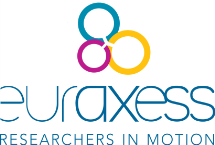 практически Семинар за кариерно планиране и развитие уменията на млади учениКога? четвъртък, 30 януари10:00 – 11:30, Къде?ул. „Академик Георги Бончев”, блок 26 Б, ет. 2, Център за обучение – БАН (комплекс на БАН, 4-ти км)Какво? Семинарът цели да подпомогне младите учени в тяхната професионална реализация както в академичния сектор, така и в индустрията / бизнес сектора.Ще бъдат представени основните характеристики на кариерно планиране, развитие уменията и начините за тяхното успешно представяне.Упражненията ще включват техники и подход за планиране, проследяване и документиране на уменията, базирани на ресурсите разработени от Витае, водеща организация в кариерно развитие на докторанти и учени: https://www.vitae.ac.uk/researchers-professional-development/why-focus-on-professional-development и https://www.vitae.ac.ukОчаквани резултати: Успешно планиране на кариерно развитие с изграждане на ясен и конкретен план за допълнително, продължаващо обучение и развитиеЩе бъдете по-успешни: В професионална реализация както в академичния сектор, така и в индустрията / бизнес сектораПредставяне на вашето кариерно досие и конкретни постигнати резултати Красимира Танчева е Мениджър Партньорски Проекти в Британски съвет България. От 2014 г. е била Координатор Проект на EURAXESS PIPERS и мениджър проекти TOPIII  и TOPIV, проекти за кариерно развитие на учени в мрежата на Euraxess.